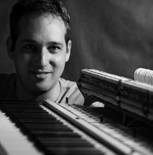 ‘piano’ é o novo CD solo de David Feldman - assim mesmo, com p minúsculo, pois não se refere apenas ao seu instrumento, mas é a verdadeira tradução da sonoridade impressa a este disco, que traz um clima intimista, sereno e suave. Como dizem os italianos,  ‘piano’!David estreou em disco em 2009 com o elogiado ‘Som do Beco das Garrafas’, mas tudo começou quatro anos antes, quando, aos 27 anos, no palco do antigo ‘Mistura Fina’, numa antológica noite promovida pelo CJUB, arrebatou o público que lotava a casa merecendo elogios como o do crítico Luiz Orlando Carneiro: ...”Feldman é da linha ousada e intensa de pianistas que aliam a uma postura concertística e a uma técnica apurada aquela concepção de que o jazz é basicamente o som da surpresa”.Agora, aos 36 aos, ele se aprofunda em seu instrumento, fazendo um disco onde o piano reina absoluto, destacando seu lado compositor, apresentando temas originais e de grande lirismo. Das dez faixas, seis são autorais: Chobim, O Latido do Cachorro, Sliding Ways, Bad Relation, Tetê e Esqueceram de Mim no Aeroporto. Fecham o CD músicas consagradas já e conhecidas do público, mas que ganharam uma roupagem harmonicamente admirável, como Primavera (Carlos Lyra), Conversa de Botequim (Noel Rosa), Sabiá(Antônio Carlos Jobim), e Tristeza de Nós Dois – essa, gravada em seu primeiro disco (comPaulo Braga na bateria e Sérgio Barrozo no contrabaixo), teve sua versão para piano solo neste CD, onde David dá um novo sentido à música, desconstruindo-a e reconstruindo-a de forma surpreendente, o que justifica sua regravação.Em ‘piano’ David mostra suas várias faces musicais, explorando não somente o romantismo melódico, mas também seu senso de humor. Na primeira faixa do CD, Primavera, é possível constatar sua sutileza e elegância musical, uma interpretação romântica, sem excessos, onde em certo momento o pianista passeia pelo universo de clássicos como Debussy. E essa elegância pode ainda ser apreciada em faixas como Tetê, Sabiá e Chobim- sua primeira composição autoral revelada no disco, onde mostra ao que veio como compositor, homenageando dois grandes marcos da música ocidental: Chopin e Jobim.Seu senso de humor se revela já na segunda faixa, Conversa de Botequim, onde o pianista mostra seu lado ‘brincalhão’, fazendo um duo consigo mesmo, com um piano respondendo ao outro. O mesmo se dá em Esqueceram de mim no aeroporto, onde um instrumento reage ao outro, respondendo e às vezes debochando, mantendo assim, o espírito dos grandes jazzistas americanos, cujo lema era sempre se divertir! Esse feito original foi realizado através de overdub (gravação de uma trilha por cima da outra), gerando assim uma ‘conversa à vera’, um verdadeiro duelo de pianos, em que os dois pianistas são David Feldman.‘piano’ foi produzido pelo próprio David, sai independente, e antes mesmo do lançamento já recebe sinceros elogios de dois importantes nomes da música como Paquito D’Rivera eRoberto Menescal, que vibra: ....”ouvindo essas suas interpretações, podemos avaliar o ‘Musicão’ que temos pela frente. Mais um grande momento instrumental do Brasil”.  Sem sombra de dúvida, é um disco especial.UM POUCO SOBRE DAVID FELDMAN David Feldman nasceu numa família dedicada à música clássica e barroca. Começou estudando piano clássico aos quatro anos, e já gostando de improvisar.  Mais tarde, foi aluno do inigualável Luiz Eça.Em 2000, ingressou na New School University, em Nova York, e entrou para o Programa de Jazz e Música Contemporânea, graduando-se em 2002. Em pouco tempo, tocava com figuras lendárias do jazz, como Slide Hampton e Claudio Roditi, “dava canja” na Mingus Big Band e trabalhava com Duduka da Fonseca e com jovens brilhantes, entre eles Matt Garrison e Eli de Gibri.  Em 2004, ficou entre os dez melhores pianistas do mundo na competição de piano-solo do Festival de Jazz Montreaux, que tem curadoria de Quincy Jones e um júri formado por músicos de renome internacional, entre eles o técnico e acrobático pianista Michel Camilo. Também atua como arranjador, produtor, autor de trilhas sonoras e técnico de som.Em 2009 lançou seu primeiro CD intitulado “O Som do Beco das Garrafas”, incensado pela crítica especializada, e com esse trabalho vem participando de importantes festivais de jazz no Brasil e no exterior.David já trabalhou com os mais conceituados nomes da MPB como Paulo Moura, Leo Gandelman, Leny Andrade, Leila Pinheiro, Carlinhos Brown, Jaques Morelembaum, Maria Rita, Bossa Cuca Nova, Ricardo Silveira, Wilson Simoninha e Totonho Villeroy.David Feldman - www.davidfeldmanmusic.com__________________________________________________________________________________________LANÇAMENTO DIGITAL A PARTIR DE 1º DE SETEMBRO:Distribuído pela Tratore, a partir de 1º de setembro, o CD estará disponível para compra digital no iTunes, Amazon, Terra, UOL, entre outros sites.SHOW DE LANÇAMENTO DIA 14 DE OUTUBRO:O show de lançamento do CD ‘piano’ será realizado no Espaço Tom Jobim, dia 14 de outubro, e acontecerá dentro da série de concertos "Jardim de Pianos & Outras Teclas". Na ocasião, o público poderá conferir algo inédito no Brasil e quiçá no mundo, isso talvez só tenha sido feito algumas poucas vezes: David terá dois pianos acústicos no palco, sendo que um será controlado por computador, para que ele possa repetir no show o duelo de pianos realizado no CD, tocando consigo mesmo.SERVIÇO:Show: David Feldman – lançamento do CD ‘piano’ Local: Espaço Tom Jobim – Jardim Botânico – RJ  Data: 14 de outubro de 2014 Horário: 20:30 Ingressos: R$ 50 inteira e R$25 meia entradaAssessoria de Imprensa - David Feldman Nani Santoro & Nanda Dias (21) 3324.5200/99855.1939 nanisantoro@uol.com.br  (21)2490.5354/99764.0655 nandadias15@uol.com.brO projeto foi patrocinado pela Prefeitura da Cidade do Rio de Janeiro/Secretaria Municipal de Cultura,por meio do Programa de Fomento à Cultura Carioca, Lei Municipal de Incentivo à Cultura - ISS.                                                                   Patrocínio                                         Apoio                                                    GKO Informática                              Gut Pianos                                                                                               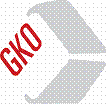 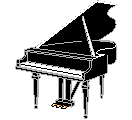 